В дополнение к информации, содержащейся в Документе 3, имею честь представить Конференции, в приложении, кандидатуру:г-на Симона КОФФИ (Республика Кот-д'Ивуар)на пост члена Радиорегламентарного комитета. Д-р Хамадун И. ТУРЕ
Генеральный секретарьПриложение: 1ПРИЛОЖЕНИЕМинистерство почты и информационно-коммуникационных технологий
Республика Кот-д'Ивуар МИНИСТРИсх. № 0270/MPTIC/ARTCI/DG/KSАбиджан, 13 февраля 2014 годаГ-ну Генеральному секретарю
Международного союза электросвязи 
ЖЕНЕВАПредмет: Кандидатура на пост члена Радиорегламентарного комитета (РРК)Господин Генеральный секретарь,Имею честь представить настоящим от имени правительства Республики Кот-д'Ивуар кандидатуру г-на Симона КОФФИ, Директора по вопросам радиосвязи Агентства по регулированию электросвязи/ИКТ Кот-д'Ивуара (ATCI), на пост члена Радиорегламентарного комитета (РРК), выборы в который должны состояться на Полномочной конференции в Пусане (Республика Корея) в октябре−ноябре 2014 года.Этой кандидатурой Кот-д'Ивуар хотел бы подтвердить свою поддержку МСЭ, решив еще раз предложить на службу Союзу человека, имеющего большой опыт в вопросах, касающихся Регламента радиосвязи и Правил процедуры, и очень хорошо знающего методы работы МСЭ.Был бы также благодарен Вам за принятие необходимых мер для регистрации этой кандидатуры на пост члена РРК МСЭ на период 2014–2018 годов.Примите, г-н Генеральный секретарь, заверения в моем самом искреннем уважении. (подпись)Бруно Набанье КОНЕ Приложение: Биографическая справка, касающаяся г-на Симона КОФФИ Г-Н СИМОН КОФФИ
БИОГРАФИЧЕСКАЯ СПРАВКА 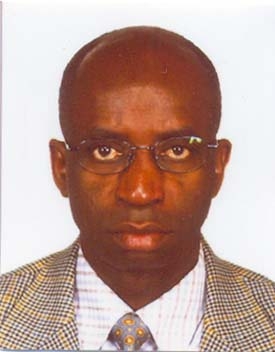 Пост:	Член Радиорегламентарного комитетаФамилия:	КОФФИИмя:	СимонДата рождения:	9 марта 1959 годаГражданство:	Кот-д'ИвуарДолжность:	Руководитель Департамента управления использованием частотАдминистрация:	Кот-д'ИвуарАдрес:	18 BP 2203 Abidjan 18Тел.:	+225 2034 4364	/	моб. тел.:	+225 0709 3292Факс:	+225 2034 4374Эл. почта:	koffisimon@yahoo.fr / simon@atci.ci / simon.koffi@ties.itu.intЧленство в профессиональных ассоциациях/группах•	Член Рабочей группы по разработке стандартов Международной подвижной электросвязи (IMT) (подвижная телефонная связь 3G) в МСЭ, 1997−2003 годы.•	Член Административного совета Региональной африканской организации спутниковой связи (РАСКОМ).•	Сопредседатель Объединенной рабочей группы МСЭ-R/МСЭ-D.•	Координатор общих предложений стран Западноафриканского экономического союза для Всемирной конференции по электросвязи.•	Член Радиорегламентарного комитета Международного союза электросвязи.Основные квалификацииГ-н  Коффи закончил в 1984 году Высшую национальную школу почт и электросвязи (ENSPT) в Абиджане по специальности инженер электросвязи. Он работал, соответственно, в компании COTE D'IVOIRE TELECOM (оператор, занимающий существенное положение в сети связи), где накопил опыт в области систем фиксированной и подвижной радиосвязи. В настоящее время  работает в Агентстве по регулированию электросвязи/ИКТ Кот-д'Ивуара. Руководитель Департамента управления использованием частот в ARTCI и ответственный за проект "Аудит качества услуг сетей сотовой связи". Г-н Коффи был национальным координатором проекта по разработке генеральных планов морской радиослужбы для Африки, начатого МСЭ, и сопредседателем Объединенной рабочей группы МСЭ-R/МСЭ-D по Резолюции 9 в исследовательском периоде 20062010 годов. Он также содействовал проведению учебных семинаров МСЭ-D по вопросам управления использованием спектра. В качестве сопредседателя Объединенной рабочей группы по Резолюции 9 сопредседательствовал на собраниях этой Группы. Профессиональная деятельность•	В МСЭПринимал участие в:−	всемирных конференциях радиосвязи и ассамблеях радиосвязи в 2000, 2003, 2007 и 2012 годах;−	региональных конференциях 2004 и 2006 годов по планированию цифрового радиовещания в полосах 174–230 МГц и 470–862 МГц;−	собраниях Целевой группы 8/1, отвечающей за разработку технических спецификаций для IMT-2000;−	собраниях исследовательских комиссий Сектора радиосвязи и Сектора развития электросвязи, в частности ИК8 и ИК1;−	собраниях Объединенной рабочей группы МСЭ-R/МСЭ-D по Резолюции 9, в которой был сопредседателем.•	На региональном и национальном уровнях −	Является членом от Кот-д'Ивуара Административного совета Региональной африканской организации спутниковой связи (РАСКОМ) и руководителем проекта закупки автоматизированной системы управления использованием и контроля за использованием спектра; −	принимал активное участие в деятельности Национального комитета по разработке цифрового телевизионного радиовещания в Кот-д'Ивуаре и в деятельности Африканского союза электросвязи (АСЭ), связанной с подготовкой к всемирным конференциям радиосвязи; −	принимал также участие в собраниях и ассамблеях сторон Интелсат; −	принимал активное участие в работе комитетов по разработке проектов регламентарных текстов в области электросвязи и технических требований к операторам подвижной сотовой телефонной связи GSM и UMTS. −	Наконец, в силу своего обширного опыта в области управления использованием спектра частот и в области качества  обслуживания сетей подвижной телефонной связи, он был назначен МСЭ экспертом для распространения опыта в ряде стран субрегиона, а также был отобран для проведения цикла лекций на национальном уровне в Высшей национальной школе почт и электросвязи и в Национальной школе полиции. ОПЫТ ПРОФЕССИОНАЛЬНОЙ ДЕЯТЕЛЬНОСТИ И ЗАНИМАЕМЫЕ ДОЛЖНОСТИ1	Занимаемые недавно и в настоящее время должности Февраль 2003 г. – июнь 2013 г.:•	Директор по вопросам радиосвязи, ATCI;•	руководитель проекта по измерению ионизирующего излучения;•	активный член Административного совета Региональной африканской организации спутниковой связи (РАСКОМ).Июнь 2013 г. – н/в:•	руководитель Департамента управления использованием частот в ARTCI;•	руководитель проекта по определению затрат на использование частот;•	член Радиорегламентарного комитета (РРК) МСЭ.2006 г. − н/в: Руководитель проекта закупки автоматизированной системы управления использованием и контроля за использованием спектра частот.2004 г. − н/в: Член Группы по координации частот на границах между Кот-д'Ивуаром, Того, Ганой, Буркина-Фасо, Нигером, Мали и Гвинеей.С 2009 г.: Член Группы ITSO, работающей по переписке, по частотам.С 2010 г.: Координатор Рабочей группы по подготовке стран Западноафриканского валютного союза к Конференции 2012 года.2	Ранее занимаемые должности 1985−1989 гг.: Руководитель Секции радиорелейной передачи для района Мана, компания CI-TELCOM (оператор, занимающий существенное положение в сети связи). 1989−1992 гг.: Руководитель Отдела цифровой радиорелейной передачи для района Абиджана.1992−1996 гг.:•	руководитель Центра морской и сухопутной подвижной радиосвязи, компания CI-TELCOM (оператор, занимающий существенное положение в сети связи);•	национальный координатор проекта разработки генеральных планов морской радиослужбы для стран Африки в рамках деятельности МСЭ;•	инструктор Высшей национальной школы почт и электросвязи, Абиджан;•	инструктор Национальной школы полиции.Октябрь 1996 г.: Принят на работу в Агентство электросвязи Кот-д'Ивуара (ATCI) на должность руководителя Службы сухопутной подвижной радиосвязи.Август 1997 г.: Заместитель Директора по вопросам сетей и служб, Агентство электросвязи Кот-д'Ивуара.Сентябрь−октябрь 1999 г.: Член Рабочей группы по разработке стандартов IMT.Сентябрь 1999 г.: Руководитель Департамента управления использованием спектра частот, Агентство электросвязи Кот-д'Ивуара.2005−2006 гг.: Эксперт МСЭ, содействовавший проведению семинаров по вопросам управления ограниченными ресурсами и контроля за использованием спектра, состоявшихся в Ломе (Того) и Бамако (Мали).2004−2010 гг.: Сопредседатель Объединенной рабочей группы по Резолюции  9.3	Участие в учебных семинарах15−19 июня 1992 г.: Профессиональная подготовка по вопросу развития морских служб радиосвязи в Африке, Котону (Бенин).29 ноября − 10 декабря 1993 г.: Презентация проектов генеральных планов морской радиослужбы прибрежных франкоговорящих стран Африки, Ямуссукро (Кот-д'Ивуар).7−11 ноября 1994 г.: Семинар-практикум по последующей деятельности в связи с подготовкой генеральных планов морской радиослужбы франкоговорящих стран, Триест (Италия).10−16 марта 1995 г.: Региональный семинар МСЭ по системам подвижной сотовой радиосвязи, Ямуссукро (Кот-д'Ивуар).Сентябрь 1998 г.: Учебный семинар по системам VSAT, Ломе (Того).Апрель 1999 г.: Участие в собрании сторон Интелсат, Мауи (Гавайи).Март 2000 г.: Участие в собрании GRAF II, Яунде (Камерун).2008/2009 г.: Ряд учебных курсов в области менеджмента.Март−апрель 2009 г.: Учебные курсы по оборудованию системы управления использованием и контроля за использованием спектра TADIRAN.2003 год− н/в: Регулярное участие в деятельности CAPTEF по подготовке всемирных конференций радиосвязи.2010 год – н/в: Участие в форумах по вопросам электросвязи, организуемых ежегодно МСЭ. ______________Полномочная конференция (ПК-14)
Пусан, 20 октября – 7 ноября 2014 г.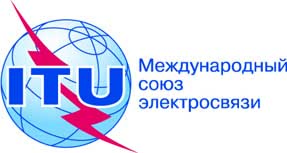 ПЛЕНАРНОЕ ЗАСЕДАНИЕДокумент 28-RПЛЕНАРНОЕ ЗАСЕДАНИЕ14 февраля 2014 годаПЛЕНАРНОЕ ЗАСЕДАНИЕОригинал: французскийЗаписка Генерального секретаряЗаписка Генерального секретаряКАНДИДАТУРА НА ПОСТ члена 
Радиорегламентарного комитета КАНДИДАТУРА НА ПОСТ члена 
Радиорегламентарного комитета 